                    T.C. AYANCIK BELEDİYESİ MECLİS KARARI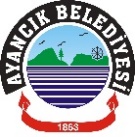 KARAR -  50  -  11.08.2021 tarihinde Ayancık ilçemizde yaşanan sel felaketi neticesinde, ilçemizin içme suyu ihtiyacını karşılayan Karakestane iletim hattı kullanılamaz hale gelmiş ve Ayancık Çayının sanayi mevkiinde yer alan koruyucu duvar, duvarın koruduğu yol ve dükkânlar yıkılmıştır. Yol dolgusunun tamamlanabilmesi için yıkılan duvarın DSİ tarafından yapılması beklenmektedir. Bu imalatın dahada gecikeceği düşünüldüğünden;  Bu nedenle; ilçemizin su ihtiyacının bir an önce karşılanabilmesi için, yapımı gerçekleşmeyen Çay yatağı  duvar ve yol dolgusu inşaatının tamamlanması beklenmeden söz konusu iletim ve şebeke hatlarının her türlü teknik ve hukuki sorumluluk belediyemizde olmak üzere yüzeyden döşenmesine, duvar ve yol inşaatı tamamlandıktan sonra hattın belediyemizce hendeğe alınmasına, hattın hendeğe alınana kadar Belediyemizce korunmasına oybirliği ile karar verildi. Ramazan YILDIZ 			Fatma ÜSTÜN 		Hakan Aycan ALTINTAŞBelediye Başkan Vekili                       	Katip Üye	             	Katip ÜyeKarar Tarihi09.08.2022	09.08.2022	Karar No50Belediye Meclisini Teşkil Edenlerin Adı ve Soyadı BİRLEŞİM: 1 OTURUM:1DÖNEM: Ağustos 2022/1 OlağanüstüBelediye Meclisini Teşkil Edenlerin Adı ve Soyadı BİRLEŞİM: 1 OTURUM:1DÖNEM: Ağustos 2022/1 Olağanüstü Belediye Başkan V. : Ramazan YILDIZ     Katip Üyeler : Fatma ÜSTÜN -  Hakan Aycan ALTINTAŞ Belediye Başkan V. : Ramazan YILDIZ     Katip Üyeler : Fatma ÜSTÜN -  Hakan Aycan ALTINTAŞ Belediye Başkan V. : Ramazan YILDIZ     Katip Üyeler : Fatma ÜSTÜN -  Hakan Aycan ALTINTAŞBelediye Meclisini Teşkil Edenlerin Adı ve Soyadı BİRLEŞİM: 1 OTURUM:1DÖNEM: Ağustos 2022/1 OlağanüstüBelediye Meclisini Teşkil Edenlerin Adı ve Soyadı BİRLEŞİM: 1 OTURUM:1DÖNEM: Ağustos 2022/1 OlağanüstüOTURUMA KATILANLAR:  Necati SÖNMEZ-  Seyfi ÖZER - İhsan EKMEKÇİ - Cihan ÖZKAYA- Mustafa Aybars YAVUZ -   Ferhat ÜNAL - Özer YILDIRIM – Muhammet AĞAN .OTURUMA KATILAMAYANLAR:  OTURUMA KATILANLAR:  Necati SÖNMEZ-  Seyfi ÖZER - İhsan EKMEKÇİ - Cihan ÖZKAYA- Mustafa Aybars YAVUZ -   Ferhat ÜNAL - Özer YILDIRIM – Muhammet AĞAN .OTURUMA KATILAMAYANLAR:  OTURUMA KATILANLAR:  Necati SÖNMEZ-  Seyfi ÖZER - İhsan EKMEKÇİ - Cihan ÖZKAYA- Mustafa Aybars YAVUZ -   Ferhat ÜNAL - Özer YILDIRIM – Muhammet AĞAN .OTURUMA KATILAMAYANLAR:  